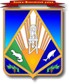 [Номер документа][Дата документа]Пояснительная запискак проекту постановления администрации Ханты-Мансийского района«Об установлении уровня платы за услуги на подвоз воды для потребителей муниципального предприятия «ЖЭК-3» Ханты-Мансийского района на территории Ханты-Мансийского района с 1 декабря 2022 года по 31 декабря 2023 года».	Данный проект постановления разработан с целью недопущения превышения предельных индексов изменения размера платы граждан за коммунальные услуги, установленные распоряжением Правительства Ханты-Мансийского автономного округа – Югры от 25.11.2022 № 733-рп «Об одобрении предельных (максимальных) индексов изменения размера вносимой гражданами платы за коммунальные услуги в муниципальных образованиях Ханты-Мансийского автономного округа – Югры на 2022 – 2023 годы и утверждении плана мероприятий по недопущению необоснованного роста платежей граждан за коммунальные услуги и услуги, касающиеся обслуживания жилищного фонда, в Ханты-Мансийском автономном округе – Югре на 2023 год» (далее – Распоряжение).	По результатам рассмотрения Региональной службой по тарифам Ханты-Мансийского автономного округа – Югры, предоставленных МП «ЖЭК-3» Ханты-Мансийского района документов, приказом от 02.12.2021 № 89-нп «Об установлении тарифов в сфере холодного водоснабжения для организаций, осуществляющих подвоз воды» установлен экономически обоснованный тариф на подвоз воды для МП «ЖЭК-3» Ханты-Мансийского района, (учитывающий следующие стадии технологического процесса: подъем воды, водоподготовка, транспортировка воды автомобильным транспортом):	в сельском поселении Горноправдинск (п. Горноправдинск, п. Бобровский) с 01.12.2022 по 31.12.2023 в размере 668,48 руб./куб.м. с учетом НДС.	в сельских поселениях Кедровый, Выкатной, Красноленинский, Цингалы (с. Цингалы Сибирский (п. Сибирский), Шапша (д. Шапша,               д. Ярки) с 01.12.2022 по 31.12.2023 в размере 363,77 руб./куб.м. с учетом НДС.	В соответствии с Распоряжением максимальный индекс роста совокупной платы граждан по Ханты-Мансийскому району установлен с 01.12.2022 по 31.12.2023 в размере 9 %, с 01.01.2023 по 31.12.2023 – 0 %.	Утвержденный Региональной службой по тарифам Ханты-Мансийского автономного округа – Югры тариф на подвоз воды для предприятия превышает максимальный индекс роста совокупной платы граждан на территории Ханты-Мансийского района в сельских поселениях: Шапша (д. Шапша, д. Ярки), Выкатной и Кедровый, Горноправдинск (п. Горноправдинск, п. Бобровский).	Для недопущения данной ситуации в вышеуказанных сельских поселениях предлагается установление тарифа с учетом уровня платы населения.	Возмещение недополученных доходов МП «ЖЭК-3» Ханты-Мансийского района, возникающих в связи с разницей между экономически обоснованным тарифом (установленным Региональной службой по тарифам Ханты-Мансийского автономного округа – Югры) и размером тарифа с учетом уровня платы населения предлагается компенсировать из бюджета Ханты-Мансийского района. 	Плановый объем необходимых средств из бюджета Ханты-Мансийского района с 1 декабря 2022 года по 31 декабря 2023 года составляет 259,24 тыс. руб. (расчет прилагается).В связи с принятием вышеуказанного муниципального правового акта необходимо отменить постановление администрации Ханты-Мансийского района от 11.01.2022 № 5 «Об установлении уровня платы за услуги на подвоз воды для потребителей муниципального предприятия «ЖЭК-3» Ханты-Мансийского района на территории Ханты-Мансийского района на 2022 год».	Проект не содержит сведения, содержащие государственную и иную охраняемую законом тайну, сведения для служебного пользования, а также сведения, содержащие персональные данные.	В предлагаемом проекте отсутствуют риски нарушений антимонопольного законодательства Российской Федерации.	Утвержденный правовой акт подлежит опубликованию (обнародованию) в районной газете «Наш район», в официальном сетевом издании «Наш район Ханты-Мансийский» и размещению на официальном сайте администрации Ханты-Мансийского района.	Приложение: на 1 л. в 1 экз.Исполнитель: специалист-эксперт сектора экономического анализа и ценообразования управления экономического анализа, архитектуры и градостроительной деятельностиПереходова Наталья Ивановна, тел. 33-27-21 (доб. 325)